CHARITNÍ PEČOVATELSKÁ SLUŽBA ŽDÁNICEZámecká 848, ŽdániceKdo jsme:Jsme převážně terénní sociální služba, která pomáhá lidem, kteří pro svůj věk, či zdravotní stav, nejsou schopni samostatně pečovat o svoji osobu a domácnost.Komu poskytujeme péči: Osobám nad 50 let věku.Jaké úkony nabízíme:Pomoc při zvládání běžných úkonů péče o vlastní osobuPomoc a podpora při podávání jídla a pitíPomoc při oblékání a svlékáníPomoc při prostorové orientaciPomoc při přesunu na lůžko, vozíkPomoc při osobní hygieně, poskytnutí podmínek pro hygienu -    Pomoc při úkonech osobní hygieny -    Pomoc při základní péči o vlasy a nehty -    Pomoc při použití WCPoskytnutí stravy nebo pomoc při zajištěníPomoc při přípravě jídla a pitíPomoc při zajištění chodu domácnostiNákupy a pochůzkyPraní a žehlení ložního i osobního prádlaDoprovázení k lékaři, na institucePomoc při vyřízení příspěvku na péči, služby sociálního pracovníkaKde poskytujeme péči:Ždánice, Lovčice, Nechvalín, Ostrovánky, Věteřov, Dražůvky, Želetice, Nenkovice, Archlebov, Žarošice, Uhřice, Násedlovice, Dambořice a Velké Hostěrádky TEL.: 737 234 096,  E-MAIL: dps.zdanice@hodonin.charita.cz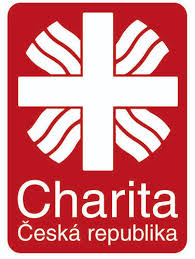 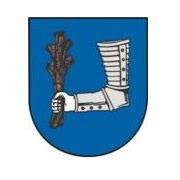 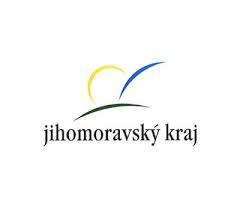 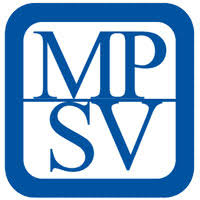 